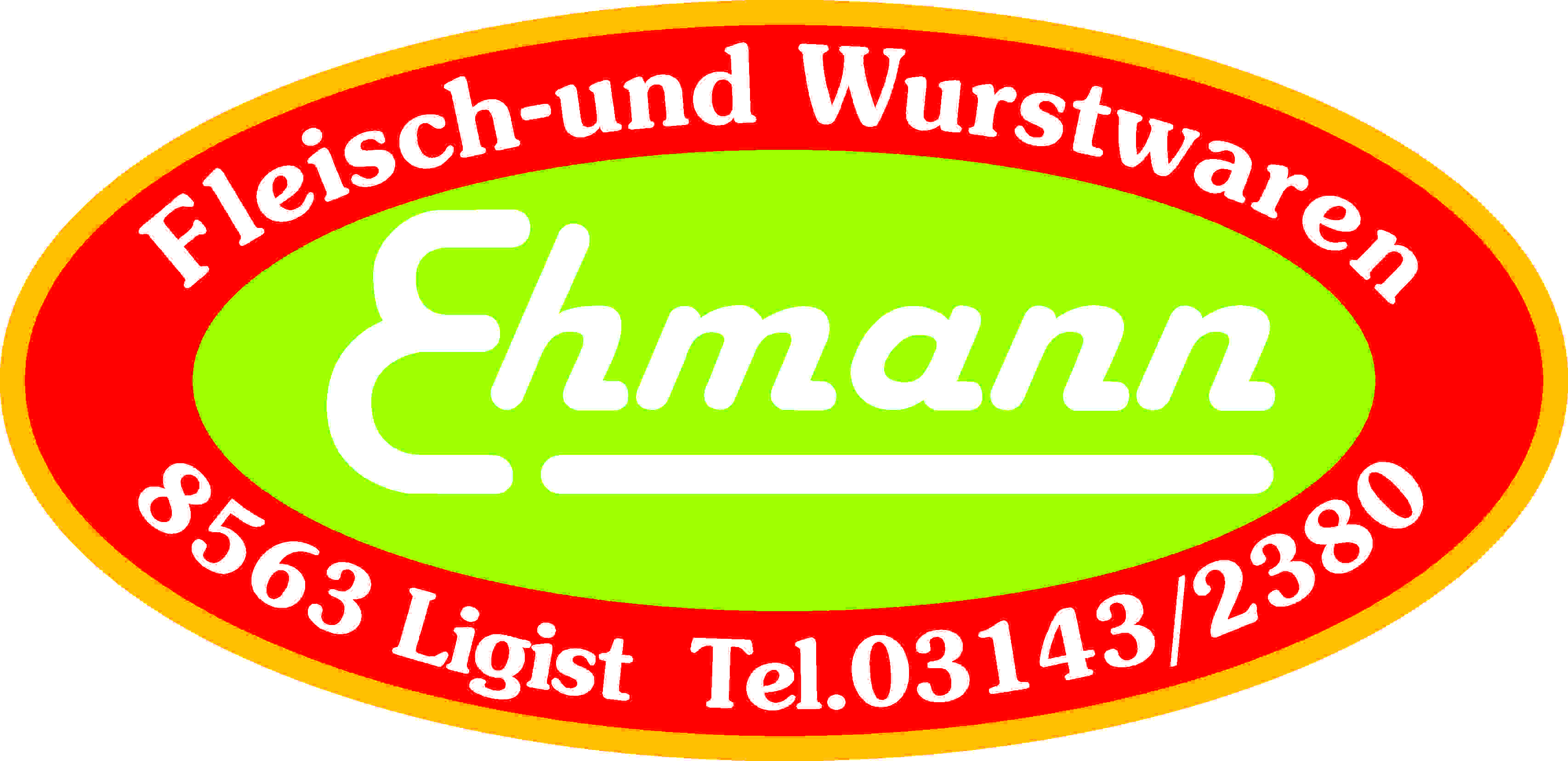 Produktspezifikation:Teilsames eßfertig:Beschreibung:		Magere Schweinefleischteile vom Schlögel mit Speck werden aromatisch gepöckelt, geräuchert und gekocht.Einheiten:		½ vac. ca. 1600 – 1800 gZutaten:		Schweinefleisch, Wasser, Stabilisator: E 450, E 451, Dextrose,			Maltodextrin, Geschmacksverstärker: E 621, Salz, Würze,			Antioxidationsmittel: E 316, Aroma, Konservierungsstoff: E 250 			mit Buchenholz geräuchert, gekocht, gekühltAllergene:		keine Allergene beigefügtMikrobiologische	Die mikrobiologischen Eigenschaften werden gemäß denEigenschaften:		Bestimmungen des LMSVG BGBL II 2006/95 iVm VO(EG)			2073/2005 und des dazu ergangenen Erlasses BMGF – 74310/0007-			IV/B/7/2006 vom 08.03.2006 erfüllt.Art. Nr:			1690Verpackung:		Vac – Packung mit SchrumpfbeutelLagertemperatur:	gekühlt lagern bei +2 bis +6 °CMindesthaltbarkeit:	30 Tage